Удостоверение качества и безопасностидля комбикормовой продукции (ГОСТ Р 51849-2001)                    №009                                                                                                                                   Состав рецепта:Наименование изготовителя (поставщика):Наименование потребителя (заказчика):                                                                          подпись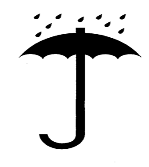                                                                                                      МПУдостоверение качества и безопасностидля комбикормовой продукции (ГОСТ Р 51849-2001)                    №010                                                                                                                                   Состав рецепта:Наименование изготовителя (поставщика):Наименование потребителя (заказчика):                                                                          подпись                                                                                                     МПНаименование продукцииСПК – 5 (101)Комбикорм для поросят от 61 до 120 дней Код продукции по ОКП92 9600Обменная энергия Ккал/100гр277Гарантируемые показатели, %Сырой протеин, мин16,70Сырая клетчатка, макс5,89Сырой жир, мин3,62Лизин, мин0,77Метионин+Цистин, мин0,42Ca, мин0,87P,мин0,62NaCl, мин0,36Влажность, макс13Дополнительная информацияТУ 9296-002-13798436Ячмень, пшеница,  кукуруза, шрот соевый, дрожжи кормовые, жмых подсолнечный, отруби пшеничные, кормовой зернопродукт ячменный (1 кат), монокальцийфосфат, мука известняковаясоль поваренная, ароматизатор-ЛУКТАРОМ, премикс П-55. Дополнительно: ЭНДОКС 50.ООО «Белгородские корма», Белгородская область, Старооскольский р-н, с.КотовоДата изготовленияСрок хранения3 месяцаКоличество местМасса нетто партии, кгСертификат соответствияРОСС RU.АГ98.Н13615Наименование продукцииКК – 60 (101)Комбикорм для дойных коров и нетелей Код продукции по ОКП92 9600Обменная энергия Ккал/100гр260Гарантируемые показатели, %Сырой протеин, мин13,4Сырая клетчатка, макс8,98Сырой жир, мин5,95Лизин, мин0,33Метионин, мин0,18Ca, мин1,85P,мин0,44NaCl, мин1,01Влажность, макс13Дополнительная информацияТУ 9296-002-13798436Ячмень, овес, жмых подсолнечный, отруби пшеничные, кормовой зернопродукт ячмен(1 кат),мука известняковая, соль поваренная, премикс П-60Дополнительно: ЭНДОКС 50.ООО «Белгородские корма», Белгородская область, Старооскольский р-н, с.КотовоДата изготовленияСрок хранения3 месяцаКоличество местМасса нетто партии, кгСертификат соответствияРОСС RU.АГ98.Н13615